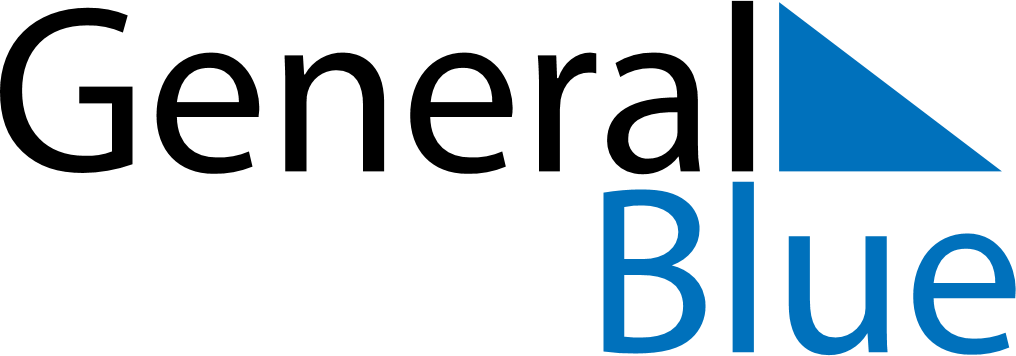 December 1764December 1764December 1764December 1764December 1764SundayMondayTuesdayWednesdayThursdayFridaySaturday12345678910111213141516171819202122232425262728293031